Brian Capshaw Rock Star Award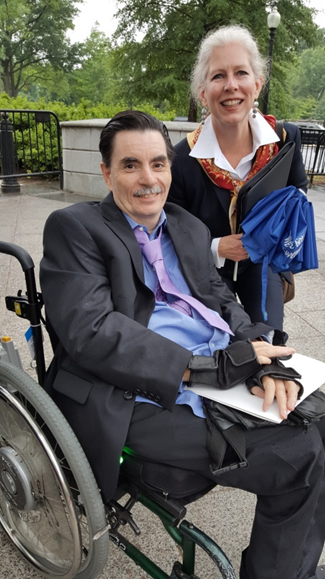 The Coalition of Presidents of Resident Councils and the Long-Term Care Ombudsman Program are pleased to announce the Brian Capshaw annually award recipient. Brian is remembered for his incredible advocacy both in Connecticut and at the national level.  In 2012, Brian participated in the Consumer Voice Conference in Washington, DC.  He represented Connecticut nursing home residents with a strong voice and with the incredible advocacy that only one who has “walked the walk” can bring to the conversation.  He was the resident representative on the Long-Term Care Advisory Council, he testified at countless hearings and he went door to door at the capitol talking with legislators about all the issues so important to quality care and services for nursing home residents:  improved staffing levels, video monitoring, personal needs allowance, to name just a few.  Brian also worked on national advocacy:  he was appointed to be the Chair of the Leadership Council of the Consumer Voice, he was interviewed numerous times by the national media and participated in a wide variety of state and national workgroups.  Brian was invited to the White House to participate in the 2015 White House Conference on Aging.Brian loved sports, his family and friends, getting into his van to meet friends for concerts and various activities.  He thoroughly enjoyed his rock music!  Brian, in every fashion, was an inspiration and a joy to all who knew and admired him.  We miss him dearly.  This year we honor Brian Capshaw, his spirit and advocacy both in Connecticut and at the national level.  We are pleased to award the Third Annual Brian Capshaw Rock Star Award to Eric Carlson, one of the nation’s leading consumer experts on nursing homes and assisted living.  He has provided counsel to attorneys and Ombudsman Programs across the country regarding long term care issues and concerns. He assisted Connecticut residents last year after a nursing home needed to be evacuated. He is an advocate that keeps the resident at the forefront of every discussion related to care, services and nursing home issues.  Our sincere congratulations to Eric Carlson, our third recipient of Brian’s Rock Star Award.  We are honored and Brian would be so pleased.